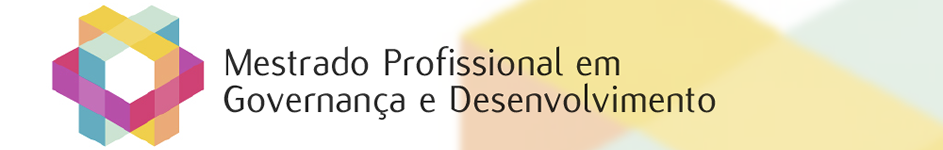 Disciplina: Sistema político brasileiroProfessor: Fernando FilgueirasCarga horária: 30 horas / aulaEmenta - A disciplina apresentará e discutirá o sistema político brasileiro com enfoque no desenho institucional dos poderes republicanos e no comportamento político dos cidadãos quanto ao desempenho deste sistema. A disciplina compreenderá a análise do sistema eleitoral, da estrutura de relação entre os três poderes republicanos, do processo legislativo, do federalismo e da qualidade da democracia no Brasil.Avaliação: Um paper entregue ao final da disciplina, em data a ser agenda, tratando e aprofundando um dos tópicos e sua relação com o desenvolvimento de políticas públicas, valendo 60% da nota. Ademais, 40% em seminários internos à disciplina e laboratório. Programação de aulas:Unidade I – Teoria e fundações do processo político das políticas públicasAula 1: Dia 03/04/2017Lowi, Theodore. American Business, Public Policy, Case Studies and Political Theory, World Politics, 16: 677-715. 1964.Charles E. Lindblom, "The Science of Muddling Through," Public Administration, vol. 19, 1959, p. 79-88.Zittoun, Philippe. The Political Process of Policymaking. London: Palgrave-Macmillan, 2014. Capítulo 3.Unidade II - Presidencialismo de coalizão, políticas públicas e processo legislativoAula 2: Dia 10/04/2017Abranches, Sérgio Henrique Hudson de. Presidencialismo de Coalizão: O Dilema Institucional Brasileiro. Dados – Revista de Ciências Sociais, v. 31, n. 1, p. 5-34, 1988.Limongi, Fernando. A democracia no Brasil: presidencialismo, coalizão partidária e processo decisório. Novos estud. - CEBRAP, Nov 2006, no.76, p.17-41. Disponível em http://www.scielo.br/pdf/nec/n76/02.pdfPalermo, Vicente. Como se governa o Brasil? O debate sobre instituições políticas e gestão de governo. Dados – Revista de Ciências Sociais, v. 43, n. 3, p. 521-557. 2000. http://dx.doi.org/10.1590/S0011-52582000000300004 Palermo, Vicente. Brazilian Political Institutions: an Inconclusive Debate. Brazilian Political Science Review, v. 10, n. 2, p. 1-29, 2016. http://dx.doi.org/10.1590/1981-38212016000200003  Aula 3: Dia 17/04/2017Inácio, Magna & Rezende, Daniela. “Partidos legislativos e governo de coalizão: controle horizontal das políticas públicas”. Opinião Pública, vol.21 nº 2 Campinas ago. 2015. http://dx.doi.org/10.1590/1807-01912015212296 Neiva, Pedro Robson Pereira & Soares, Márcia Miranda. “Senado brasileiro: casa federativa ou partidária?”. Revista Brasileira de Ciências Sociais, vol. 28, nº 81, São Paulo, fev. 2013. http://dx.doi.org/10.1590/S0102-69092013000100007Laboratório I – Burocratas e políticos nas políticas públicas - oficina com assessores parlamentares e alunos do Mestrado.Unidade III - Eleições, sistema partidário, processo decisório Aula 4: Dia 24/04/2017Oliveira, Carlos & Turgeon, Mathieu. “Ideologia e comportamento político no eleitorado brasileiro”. Opinião Pública, vol.21 nº 3 Campinas set./dez. 2015. http://dx.doi.org/10.1590/1807-01912015213574 Pereira, Carlos, Power, Timothy and Rennó, Lúcio. Opinião pública, estratégia presidencial e ação do congresso no Brasil: "quem manda?". Opinião Pública, Out 2005, vol.11, no.2, p.401-421. http://www.scielo.br/pdf/op/v11n2/26420.pdf Pereira, Carlos & Melo, Marcus André. “Reelecting corrupt incumbents in exchange for public goods: rouba mas faz in Brazil”. Latin American Research Review, Vol. 50, No. 4, 2015. http://lasa.international.pitt.edu/auth/prot/Larr/pdf/Vol50no4/50-4_88-115_PereiraMelo.pdfAula 5: Dia 08/05/2017Soares, Márcia Miranda. “Influência majoritária em eleições proporcionais: os efeitos presidenciais e governatoriais sobre as eleições para a câmara dos deputados brasileira (1994-2010)”. Dados, vol.56 nº 2 Rio de Janeiro abr./jun. 2013. http://dx.doi.org/10.1590/S0011-52582013000200006 Cavalcante, Pedro. “Vale a pena ser um bom prefeito? Comportamento eleitoral e reeleição no Brasil”. Opinião Pública, vol.21 nº 1 Campinas abr. 2015. http://dx.doi.org/10.1590/1807- 019121187 Unidade IV - Federalismo, políticas públicas e relações governamentaisAula 6: Dia 15/05/2017Franzese, Cibele; Abrucio, Fernando. “Efeitos recíprocos entre federalismo e políticas públicas no Brasil: os casos dos sistemas de saúde, de assistência social e de educação”. In: Hochmann, Gilberto; Faria, Carlos Aurélio P. Federalismo e políticas públicas no Brasil. Rio de Janeiro: Fiocruz, 2013. Amorim Neto, Octávio & Santos, Fabiano. “O Rio de Janeiro e o Estado Nacional (1946-2010)”. Dados, vol.56 nº 3 Rio de Janeiro jul./set. 2013. http://dx.doi.org/10.1590/S0011- 52582013000300001 Machado, José Ângelo & Palotti, Pedro Lucas de Moura. “Entre cooperação e centralização: Federalismo e políticas sociais no Brasil Pós-1988”. Revista Brasileira de Ciências Sociais, vol. 30, nº 88, São Paulo, jun. 2015. http://dx.doi.org/10.17666/308861-82/2015 Palotti, Pedro Lucas de Moura & Machado, José Ângelo. “Coordenação federativa e a "armadilhada decisão conjunta": as comissões de articulação intergovernamental das políticas sociais no Brasil”. Dados, vol.57 nº 2 Rio de Janeiro abr./jun. 2014. http://dx.doi.org/10.1590/0011-5258201413 Laboratório II – O dilema dos municípios – Frente Nacional dos Prefeitos e coordenação de políticas públicas Unidade V - Elites políticas e recrutamento político Aula 7: 22/05/2017Marenco dos Santos, André. Topografia do Brasil profundo: votos, cargos e alinhamentos nos municípios brasileiros. Opinião Pública, vol.19 nº 1 Campinas jun. 2013. http://dx.doi.org/10.1590/S0104-62762013000100001 Miguel, Luís Felipe; Marques, Danusa & Machado, Carlos. Capital Familiar e Carreira Política no Brasil: Gênero, Partido e Região nas Trajetórias para a Câmara dos Deputados. Dados, vol.58 nº 3 Rio de Janeiro jul./set. 2015. http://dx.doi.org/10.1590/00115258201557 Perissinotto, Renato Monseff & Veiga, Luciana Fernandes. Profissionalização política, processo seletivo e recursos partidários: uma análise da percepção dos candidatos do PT, PMDB, PSDB e DEM nas eleições para Deputado Federal de 2010. Opinião Pública, vol.20 nº 1 Campinas jan./abr. 2014. http://dx.doi.org/10.1590/S0104-62762014000100003 Unidade V - Sistema de Justiça e Política Aula 8: 29/05/2017Almeida, Frederico de. Os juristas e a política no Brasil: permanências e reposicionamentos. Lua Nova, nº 97 São Paulo jan./abr. 2016. http://dx.doi.org/10.1590/0102-6445213- 250/97Falcão, Joaquim & Oliveira, Fabiana Luci de. O STF e a agenda pública nacional: de outro desconhecido a supremo protagonista?. Lua Nova, nº 88 São Paulo 2013. http://dx.doi.org/10.1590/S0102-64452013000100013 Taylor, Matthew. O Judiciário e as políticas públicas no Brasil. Dados – Revista de Ciências Sociais, v. 50, n. 2, p. 229-257, 2007. http://dx.doi.org/10.1590/S0011-52582007000200001 Oliveira, Fabiana Luci. Agenda suprema: interesses em disputa no controle de constitucionalidade das leis no Brasil. Tempo social, vol.28, nº 1, São Paulo, jan./jun. 2016. http://dx.doi.org/10.11606/0103-2070.ts.2016.106021 Laboratório III – Controle, decisão e políticas públicas: o caso da distribuição de remédios – convidado do STFUnidade VI - Qualidade da democracia e políticas públicas no BrasilAula 9: 05/06/2017Morlino, Leonardo. Legitimacy and the Quality of Democracy. International Social Science Journal, n. 60, p. 211-222, 2009.Rothstein, Bo; Holmberg, Sören; Nasiritousi, Naghmeh. Quality of Government. What You Get. Annual Review of Political Science. v.12, p. 135-161, 2009.Rothstein, Bo; Teorell, Jean. What is Quality of Government. A Theory of Impartial Government Institutions. Governance, v. 21, 2008.Moisés, José Álvaro. Os significados da democracia no Brasil. Opinião Pública, v. 16, n. 2, p. 269-309, 2010. Laboratório IV – O governo importaBibliografia complementarAvelar, Lúcia; Cintra, Antônio Otávio. Sistema político brasileiro. Uma Introdução. São Paulo: UNESP; Rio de Janeiro: FKA, 2015.